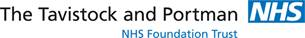 Assessment Front SheetAll written assignments MUST be submitted with this cover sheet. Assignments submitted without this cover sheet will not be accepted.Student Number: ___________________________________________________________________Course Code: ____________________________________________________________________Unit Name: ____________________________________________________________________Unit Number: ____________________________________________________________________Submission Date: ____________________________________________________________________Confirmation: Please tick the following boxes to confirm:I confirm that the word length is __(Enter word count)    which falls within the word length tariff for this assignment  □I confirm that I have taken all reasonable measures to ensure anonymity of all the patients, clients, professionals and institutions referred to in this assignment  □I confirm that this submission is my own work and the ideas and written work of others has been identified and correctly referenced □